Bulletin / Banner Change Transmittal Form[x]	Undergraduate Curriculum Council  [ ]	Graduate CouncilSigned paper copies of proposals submitted for consideration are no longer required. Please type approver name and enter date of approval.  Email completed proposals to curriculum@astate.edu for inclusion in curriculum committee agenda. 1.Contact Person (Name, Email Address, Phone Number)2.Proposed Change3.Effective Date4.Justification – Please provide details as to why this change is necessary. Bulletin ChangesFrom Bulletin p. 120From Bulletin p. 123From Bulletin p. 126 (electrical engineering major)From Bulletin p. 129 (mechanical engineering major)For Academic Affairs and Research Use OnlyFor Academic Affairs and Research Use OnlyCIP Code:  Degree Code:Department Curriculum Committee ChairCOPE Chair (if applicable)Department Chair: Head of Unit (If applicable)                         College Curriculum Committee ChairUndergraduate Curriculum Council ChairCollege DeanGraduate Curriculum Committee ChairGeneral Education Committee Chair (If applicable)                         Vice Chancellor for Academic AffairsInstructions Please visit http://www.astate.edu/a/registrar/students/bulletins/index.dot and select the most recent version of the bulletin. Copy and paste all bulletin pages this proposal affects below. Follow the following guidelines for indicating necessary changes. *Please note: Courses are often listed in multiple sections of the bulletin. To ensure that all affected sections have been located, please search the bulletin (ctrl+F) for the appropriate courses before submission of this form. - Deleted courses/credit hours should be marked with a red strike-through (red strikethrough)- New credit hours and text changes should be listed in blue using enlarged font (blue using enlarged font). - Any new courses should be listed in blue bold italics using enlarged font (blue bold italics using enlarged font)You can easily apply any of these changes by selecting the example text in the instructions above, double-clicking the ‘format painter’ icon   , and selecting the text you would like to apply the change to.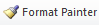 Please visit https://youtu.be/yjdL2n4lZm4 for more detailed instructions.Engineering Core Courses: Sem. Hrs. Refer to Engineering Core Courses 27 20Major Requirements: In addition to the University requirements for all Baccalaureate Degrees, a Bachelor of Science in Civil Engineering requires that one of the two following conditions be met: 1. “C” or better in each course in the 5663 hour major courses; OR 2. 2.5 (or greater) grade point average in the 5663 hour major courses listed below. Sem. Hrs. BIOL 1063, People and the Environment OR BIOL 1003 Biological Science3 CE 2202, Civil Engineering Presentations 2 CE 2223, Plane Surveying 3 CE 3213, Structural Analysis I 3 CE 32234, Civil Engineering Materials 3 4CE 3233, Structural Analysis II OR CE 4263, Water and Waste Treatment 3 CE 3253, Engineering Hydrology 3 CE 3263, Introduction to Environmental Engineering 3 CE 3273, Water and Waste Systems 3 CE 4203, Transportation Engineering I 3 CE 4223, Transportation Engineering II 3 CE 4233, Foundation Engineering 3 CE 4243, Reinforced Concrete Design 3 CE 4253, Soil Mechanics 3 CE 4251, Soil Mechanics Laboratory 1 CE 4283, Structural Steel Design CE Elective:  CE 3233 Structural Analysis II OR CE 4263 Water and Waste Treatment OR CE 4293 Sustainability and Water Resources OR CE 4803 Open Channel Flow OR CE 4813 Groundwater Hydrology OR CE 4823 Earthquake Engineering33 ENGR 2411, Mechanics of Materials Laboratory 1 ENGR 2413, Mechanics of MaterialsENGR 2423 Electric Circuits I OR ENGR 3443 Engineering Thermodynamics I33ENGR 3423, Dynamics 3 ENGR 3471, Fluid Mechanics Laboratory 1 ENGR 3473, Fluid Mechanics 3 Science Elective: CHEM 1023, General Chemistry II AND CHEM 1021, General Chemistry II Lab OR GEOL 1003, Environmental Geology AND GEOL 1001, Environmental Geology Lab OR PHYS 2044, University Physics II 4 Sub-total 607 Additional Support Course: Sem. Hrs. MATH 4403, Differential Equations 3 Total Required Hours: 128Engineering Core Courses: Sem. Hrs. Refer to Engineering Core Courses 27 20Major Requirements: Electives denoted with an asterisk (*) may be selected from any courses within the designated elective group; subject to a program advisor’s approval. They must make a rational contribution to the student’s personal and professional education goals. In addition to the University requirements for all Baccalaureate Degrees, a Bachelor of Science in Electrical Engineering requires that one of the two following conditions be met: 1. “C” or better in each course in the 56-58 63-65 hour major courses; OR 2. 2.5 (or greater) grade point average in the 56-58 63-65 hour major courses listed below. Sem. Hrs. CS 2114, Structured Programming 4 CHEM 1023, General Chemistry II AND CHEM 1021, General Chemistry II Lab 4 EE 2322, Electrical Workshop 2 EE 3313, Electric Circuits II 3 EE 3331, Digital Electronics I Lab 1 EE 3333, Digital Electronics I 3 EE 3343, Engineering Fields and Waves 3 EE 3353, Signals and Systems 3 EE 3363, Semiconductor Materials and Devices 3 EE 3383, Principles and Practices in Electrical Engineering 3 EE 3393, Probability and Random Signals 3 EE 3401, Electronics I Laboratory 1 EE 3403, Electronics I 3 EE 4313, Control Systems 3 EE 4353, Power Systems 3 EE 4333, Communications Theory 3 EE 4373, Electronics II 3 EE 4773, Electronics II Laboratory 3 *Electrical Engineering Electives ENGR 2423 AND ENGR 2421, Electric Circuits I and LaboratoryENGR 3443 Engineering Thermodynamics I6-8 43*Approved Technical Electives 3 Sub-total 607-629Additional Support Course: Sem. Hrs. MATH 4403, Differential Equations 3 Total Required Hours: 128-130Engineering Core Courses: Sem. Hrs. Refer to Engineering Core Courses 27 20Major Requirements: Electives denoted by an asterisk (*) must be chosen from a list of approved electives, which is available from Mechanical Engineering advisors and through the department office. All students must complete at least one thermal/fluid systems stem elective and one mechanical systems stem elective. In addition to the University requirements for all Baccalaureate Degrees, a Bachelor of Science in Mechanical Engineering requires that one of the two following conditions be met: 1. “C” or better in each course in the 5663 hour major courses; OR 2. 2.5 (or greater) grade point average in the 5663 hour major courses listed below. Sem. Hrs. CHEM 1023, General Chemistry II 3 ENGR 2411, Mechanics of Materials Laboratory 1 ENGR 2413, Mechanics of MaterialsENGR 2423 AND ENGR 2421, Electric Circuits I and Laboratory 34 ENGR 3423, Dynamics ENGR 3443 Engineering Thermodynamics I3 3ENGR 3471, Fluid Mechanics Laboratory 1 ENGR 3473, Fluid Mechanics 3 ME 2502, Solid Modeling for Mechanical Engineers 2 ME 3504, Process Monitoring and Control 4 ME 3513, Mechanical Vibrations 3 ME 3533, Engineering Thermodynamics II 3 ME 3613, Control Systems for Mechanical Engineers 3 ME 4503, Fluid and Thermal Energy Systems 3 ME 4543, Machine Design 3 ME 4553, Heat Transfer 3 ME 4563, Introduction to Manufacturing Processes 3 ME 4573, Mechanical System Design 3 ME 4613 Introduction to Mechatronics 3 PHYS 2044, University Physics II 4 *ME Electives 6 Professional Development Elective This elective may be selected outside the Engineering Programs, subject only to advisor’s approval. It must make a rational contribution to the student’s personal and professional education goals. 3 Sub-total 607Additional Support Course: Sem. Hrs. MATH 4403, Differential Equations 3 Total Required Hours: 128